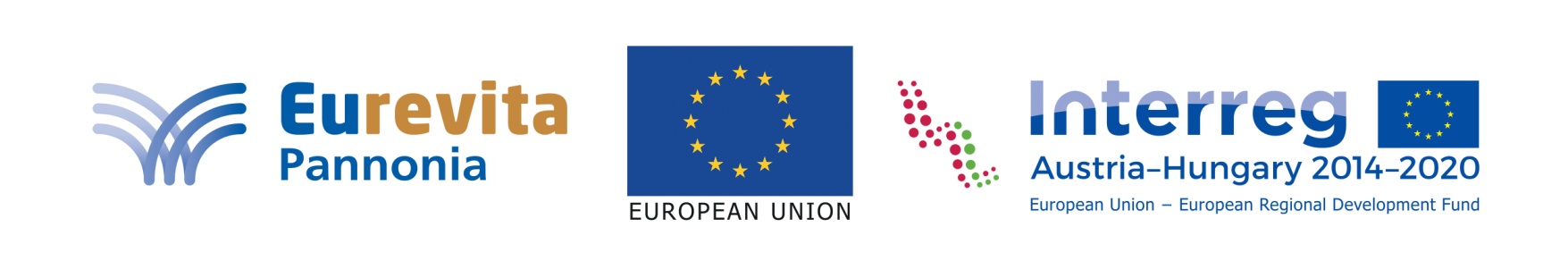 Meghívó„Zsúpszalma technikák” témakörben megvalósuló szaktechnikai oktatás az INTERREG V-A Ausztria-Magyarország Program – ATHU139 – EUREVITA Pannonia projekt keretébenA szaktechnikai oktatás időpontja: 2022. július 11 – 30.A szaktechnikai oktatás helyszíne: Vasi Skanzen (9700 Szombathely, Árpád út 30.)Tisztelt Szakmabeliek! Kedves szakiskolában tanuló diákok és jövőbeli mesteremberek!A Savaria Megyei Hatókörű Városi Múzeum, mint az INTERREG V-A Ausztria-Magyarország Programban megvalósuló (ATHU139 számú) EUREVITA PANNONIA projekt projektpartnere ezúton ismételten meghívja Önt az „Zsúpszalma technikák” témakörben megtartásra kerülő 20 napos szaktechnikai oktatásra. Az EUREVITA PANNONIA projekt célja, a hagyományos mesterségek újjáélesztése, az építő technikák megőrzése határon átnyúló újszerű intézményi együttműködések kialakításával, innovatív gyakorlati tudást elsajátítását célzó oktatások megtartásával. A fent leírt célok eléréséhez kapcsolódóan, 2021. évet követően 2022. júliusában is a lejjebb részletezett oktatási tematika és tananyag alapján, „Zsúpszalma technikák” című szaktechnikai oktatást valósít meg a Vasi Skanzenben. 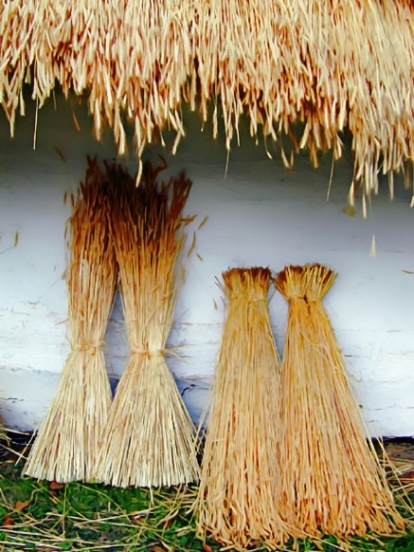 A zsúp, kis túlzással a három Nyugat-Dunántúlon fekvő megye, Zala- Vas-, és Győr-Moson Sopron megye népi építészetének kizárólagos tetőfedő anyaga. A zsúp, mint építőanyag tulajdonképpen kézzel aratott és kézzel csépelt rozsszalma. Egykoron csupán a gabonatermelés folyamata során keletkezett melléktermékeként tartották számon. Manapság egyre nehezebben beszerezhető. Rengeteg kézimunkát igényel, azonban a jó minőségű alapanyagból és szakavatott kezek által készített tetők, akár harminc év élettartamúak is lehetnek. Amennyiben sem az anyag, sem a szakértelem sem megfelelő az ebből készült tetők élettartama jelentősen zuhan, harminc évről egy-két évre. Hogy miképp kell a cséplést-fésülést (tisztítást)-zsúpkettőzést különböző tetőfelületeken a felkötés fázisai során elvégezni, mire kell figyelni a német zsúpolásnak nevezett felvert zsúptető készítésénél és különböző szalmából készült építészeti ornamentikák, szalmafonatból, szalmából fonott ajtók készítésénél? Az oktatás során az oktatottak mindezen technikákkal megismerkedhetnek és elsajátíthatják azokat.Az oktatás teljes egészében magyar nyelven zajlik, szakavatott, nagy tapasztalattal rendelkező elméleti és gyakorlati oktatók/mesteremberek bevonásával.Résztvevők száma maximum: 8 fő. A helyek feltöltése a jelentkezési lapok beérkezési sorrendjében történik.Az oktatáson részvevők az oktatás során teljeskörű ellátásban részesülnek és szállást is biztosítunk.Sikeres vizsgát követően tanulóink a Berufsförderungsinstitut Burgenland által kiállított kétnyelvű (német-magyar) oklevélben részesülnek. Az oktatás jelentkezési feltételeivel és annak eredményes elvégzésével kapcsolatos információkat a mellékelt jelentkezési lapon és a részvételi feltételek című dokumentumban olvashat!Az oktatáson a részvétel ingyenes, de előzetes jelentkezéshez kötött! Részvételi szándékát kérjük legkésőbb 2022.07.05-ig jelezni szíveskedjen az alábbi elérhetőségen: eurevita-pannonia@savariamuseum.hu Oktatás időtartama összesen 20 nap, amely az alábbiak szerint épül fel: 1. nap: érkezés és elméleti oktatás (hétfő)2-6. nap: gyakorlati oktatás (kedd-szombat)7. nap: közös szakmai program (vasárnap)8-13. nap: gyakorlati oktatás (hétfő-szombat)14. nap: közös szakmai program (vasárnap)15-19. nap: gyakorlati oktatás (hétfő-péntek)20. nap: oktatás zárása, egyéni értékelések, vizsga és oklevelek kiosztása, összefoglalás, (szombat)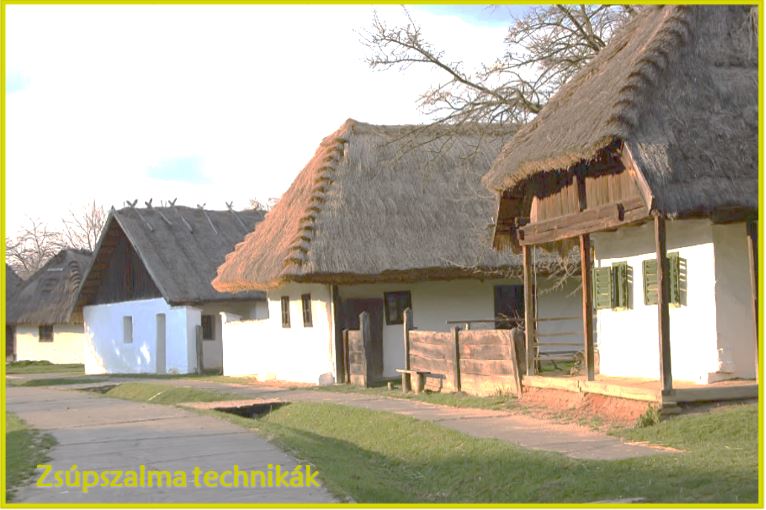 Az oktatás részletes tematikája:
Oktatási napIdőkeret (óra)Program (oktatási modul)nap8-12Érkezés, szállás elfoglalása, ismerkedés, az EUREVITA Pannonia projekt bemutatása, előzetes ismeretszint felmérésnap12-13Közös ebédnap13-14Elméleti oktatás: munkavédelmi oktatásnap14-15Elméleti oktatás: zsúpszalma- és szerszámismeret, a szaktechnikai oktatás során használt eszközök, felszerelések bemutatása, megismertetése az oktatottakkalnap15-15.30Kávészünetnap15.30-17.30Elméleti oktatás: régi zsúp lebontása felújításhoz, ideiglenes takarás; csépléstechnika, zsúpszalma előállítása és gyakorlás; zsúpelőkészítés: tisztítás, fésülés; kettőzött zsúp készítése; zsúpozás előkészítése; különböző kezdősorok kötése és ideiglenes takarások; oldalmező kötése és kontyolt mező kötése; használt zsúptető felső sorainak szükség szerinti leszedése és újrakötése gerincképzés előtt; használt zsúptető átfésülése, az eresz felverése; különféle gerincformák; különböző szalmafonatoknap17.30-18A napi tapasztalatok összegzésenap18-tólKözös vacsoranap7-8Közös reggelinap8-12Régi zsúp lebontása felújításhoz, ideiglenes takarás (csépléstechnika, zsúpszalma előállítása és gyakorlás)nap12-13Közös ebédnap13-15Csépléstechnika, zsúpszalma előállítása és gyakorlás (régi zsúp lebontása felújításhoz, ideiglenes takarás)nap15-15.30Kávészünetnap15.30-17.30Csépléstechnika, zsúpszalma előállítása és gyakorlás (régi zsúp lebontása felújításhoz, ideiglenes takarás)nap17.30-18A napi tapasztalatok összegzésenap18-tólKözös vacsoranap 7-8Közös reggelinap8-10Felvert zsúptető készítése (a zsúp előkészítése: tisztítás, fésülés, vesszők előkészítése, felkötés, felverés)nap10-12Kettőzött zsúp készítése (tökös bontás, terített zsúp fedés)nap12-13Közös ebédnap13-15Felvert zsúptető készítése (a zsúp előkészítése: tisztítás, fésülés, vesszők előkészítése, felkötés, felverés)nap15-15.30Kávészünetnap15.30-17.30Kettőzött zsúp készítése (fejes bontás, terített zsúp fedés)nap17.30-18A napi tapasztalatok összegzésenap18-tólKözös vacsoranap 7-8Közös reggelinap8-10Felvert zsúptető készítése (a zsúp előkészítése: tisztítás, fésülés, vesszők előkészítése, felkötés, felverés)nap10-12Kettőzött zsúp készítése (tökös bontás, terített zsúp fedés)nap12-13Közös ebédnap13-15Felvert zsúptető készítése (a zsúp előkészítése: tisztítás, fésülés, vesszők előkészítése, felkötés, felverés)nap15-15.30Kávészünetnap15.30-17.30Kettőzött zsúp készítése (fejes bontás, terített zsúp fedés)nap17.30-18A napi tapasztalatok összegzésenap18-tólKözös vacsoranap 7-8Közös reggelinap8-12Zsúpozás előkészítése: tetőszerkezet átvizsgálása, korrekciója, faanyagvédelemnap12-13Közös ebédnap13-15Zsúpozás előkészítése: tetőszerkezet átvizsgálása, korrekciója, faanyagvédelemnap15-15.30Kávészünetnap15.30-17.30Zsúpozás előkészítése: tetőszerkezet átvizsgálása, korrekciója, faanyagvédelemnap17.30-18A napi tapasztalatok összegzésenap18-tólKözös vacsoranap 7-8Közös reggelinap8-12Kezdősor kötése magyar technikanap10-12Kezdősor kötése német technikanap12-13Közös ebédnap13-15Kezdősor kötése, oldalmező kötésenap15-15.30Kávészünetnap15.30-17.30Kezdősor kötése, oldalmező kötéseIdeiglenes takarásoknap17.30-18A napi tapasztalatok összegzésenap18-tólKözös vacsoranap 7-8Közös reggelinap8-12Közös szakmai program (szaktechnikához kapcsolódó tematikus múzeumlátogatás)nap12-13Közös ebédnap13-18Közös szakmai program (szaktechnikához kapcsolódó tematikus múzeumlátogatás)nap18-tólKözös vacsoranap 7-8Közös reggelinap8-12Oldalmező kötése és kontyolt mező kötésenap12-13Közös ebédnap13-15Oldalmező kötése és kontyolt mező kötésenap15-15.30Kávészünetnap15.30-17.30Oldalmező kötése és kontyolt mező kötésenap17.30-18A napi tapasztalatok összegzésenap18-tólKözös vacsoranap 7-8Közös reggelinap8-12Oldalmező kötése és kontyolt mező kötésenap12-13Közös ebédnap13-15Oldalmező kötése és kontyolt mező kötésenap15-15.30Kávészünetnap15.30-17.30Oldalmező kötése és kontyolt mező kötésenap17.30-18A napi tapasztalatok összegzésenap18-tólKözös vacsoranap 7-8Közös reggelinap8-12Oldalmező kötése és kontyolt mező kötésenap12-13Közös ebédnap13-15Oldalmező kötése és kontyolt mező kötésenap15-15.30Kávészünetnap15.30-17.30Oldalmező kötése és kontyolt mező kötésenap17.30-18A napi tapasztalatok összegzésenap18-tólKözös vacsoranap 7-8Közös reggelinap8-12Oldalmező kötése és kontyolt mező kötésenap12-13Közös ebédnap13-15Oldalmező kötése és kontyolt mező kötésenap15-15.30Kávészünetnap15.30-17.30Oldalmező kötése és kontyolt mező kötésenap17.30-18A napi tapasztalatok összegzésenap18-tólKözös vacsoranap 7-8Közös reggelinap8-12Használt zsúptető felső sorainak szükség szerinti leszedése és újrakötése gerincképzés előttnap12-13Közös ebédnap13-15Használt zsúptető felső sorainak szükség szerinti leszedése és újrakötése gerincképzés előttnap15-15.30Kávészünetnap15.30-17.30Használt zsúptető felső sorainak szükség szerinti leszedése és újrakötése gerincképzés előttnap17.30-18A napi tapasztalatok összegzésenap18-tólKözös vacsoranap 7-8Közös reggelinap8-12Használt zsúptető átfésülése, az eresz felverésenap12-13Közös ebédnap13-15Használt zsúptető átfésülése, az eresz felverésenap15-15.30Kávészünetnap15.30-17.30Használt zsúptető átfésülése, az eresz felverésenap17.30-18A napi tapasztalatok összegzésenap18-tólKözös vacsoranap 7-8Közös reggelinap8-12Közös szakmai program (szaktechnikához kapcsolódó tematikus múzeumlátogatás)nap12-13Közös ebédnap13-18Közös szakmai program (szaktechnikához kapcsolódó tematikus múzeumlátogatás)nap18-tólKözös vacsoranap 7-8Közös reggelinap8-12Gerincformák (csipkés élek készítése)nap12-13Közös ebédnap13-15Gerincformák (csipkés élek készítése)nap15-15.30Kávészünetnap15.30-17.30Gerincformák (csipkés élek készítése)nap17.30-18A napi tapasztalatok összegzésenap18-tólKözös vacsoranap 7-8Közös reggelinap8-12Gerincformák (sározott gerinc készítése)nap12-13Közös ebédnap13-15Gerincformák (sározott gerinc készítése)nap15-15.30Kávészünetnap15.30-17.30Gerincformák (sározott gerinc készítése)nap17.30-18A napi tapasztalatok összegzésenap18-tólKözös vacsoranap 7-8Közös reggelinap8-12Gerincformák (szalmázott ekelovas gerinc készítése)nap12-13Közös ebédnap14-15Gerincformák (szalmázott ekelovas gerinc készítése)nap15-15.30Kávészünetnap15.30-17.30Gerincformák (szalmázott ekelovas gerinc készítése)nap17.30-18A napi tapasztalatok összegzésenap18-tólKözös vacsoranap 7-8Közös reggelinap8-12Gerincformák (tarajos gerinc készítése)nap12-13Közös ebédnap13-15Gerincformák (tarajos gerinc készítése)nap15-15.30Kávészünetnap15.30-17.30Gerincformák (tarajos gerinc készítése)nap17.30-18A napi tapasztalatok összegzésenap18-tólKözös vacsoranap 7-8Közös reggelinap8-12Szalmafonatok: a) szigetelő fonat ajtóra, b) „papok”, csúcsdíszek a tetőre, c) tűzcsapó készítése, d) „pemet” kukorica szalmábólnap12-13Közös ebédnap13-15Szalmafonatok: a) szigetelő fonat ajtóra, b) „papok”, csúcsdíszek a tetőre, c) tűzcsapó készítése, d) „pemet” kukorica szalmábólnap15-15.30Kávészünetnap15.30-17.30Szalmafonatok: a) szigetelő fonat ajtóra, b) „papok”, csúcsdíszek a tetőre, c) tűzcsapó készítése, d) „pemet” kukorica szalmábólnap17.30-18A napi tapasztalatok összegzésenap18-tólKözös vacsoranap 7-8Közös reggelinap8-11A résztvevők visszajelzései, az elméleti oktatási vezető és a 2 fő oktató mesterember bevonásával az oktatottak egyéni értékelései, tapasztalatcserenap11-12Oktatottak vizsgáztatásanap12-13Közös ebédnap13-16 Összegzés és az oktatás zárása, „részvételi igazolások” és „oklevelek” kiosztása! 